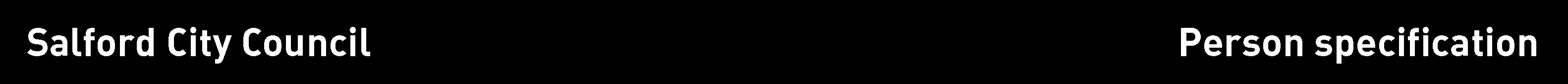 Note to managerIn completing this form you are setting the expected standard for the person you need for this job on this occasion.  Once completed, it will help to create your shortlist of candidates and to devise the questions you ask at interview. Please describe the criterion in ways that are both accurate and capable of being tested.  Above all, the requirements must be job related and non-discriminatory. The job description, person specification and advertisement must be consistent. Each of the criteria must be identified under the Essential or Desirable headings. Whilst all criterions are important, those marked Essential must be met before an interview can be offered. (See Section 6 of the Recruitment and Selection Code of Practice for more information on producing a person specification)Note to applicantsWhilst all criterions below are important, those under the Essential heading are the key requirements. You should pay particular attention to these areas and provide evidence of meeting them. Failure to do so may mean that you will not be invited for interview.															        		           (*See grid overleaf)Method of assessment (* M.O.A.)A = Application form,    C = Certificate,    E = Exercise,    I = Interview,    P = Presentation,    T = Test,    AC = Assessment centre	Job titleGradeSchoolLocationTeaching Assistant Level 22AThe Clifton Centre PRUThe Clifton Centre PRUEssential criteriaNecessary requirements – skills, knowledge, experience etc.* M.O.A.Good Numeracy/literacy skillsA/ISupporting Teaching and Learning Level 2 Certificate (or equivalent)A/I/CEffective use of ICT to support learning.A/IUse of equipment technology.A/IGeneral understanding of national/foundation stage curriculum and other basic learning programmes/strategies.A/IBasic understanding of child development and learning.A/IAbility to self-evaluate learning needs and actively seek learning opportunitiesA/IAbility to relate well to children and adults.A/IWork constructively as part of a team, understanding classroom roles and responsibilitiesA/IWorking with or caring for children of relevant ageA/IFull driving license with business useA/IDesirable criteriaNecessary requirements – skills, knowledge, experience etc.* M.O.A.Completion of Teaching Assistant Introductory Training.A/I/CWorking towards Supporting Teaching and Learning Level 3 DiplomaA/I      3.Training in relevant strategies (e.g. literacy).A/I/C      4.First Aid Training as appropriate.A/I/C      5.Understanding of relevant policies/codes of practice and awareness of relevant legislationA/ICompleted byDateApproved byDateS.Carr16/07/2018